SociaalJaarverslag2022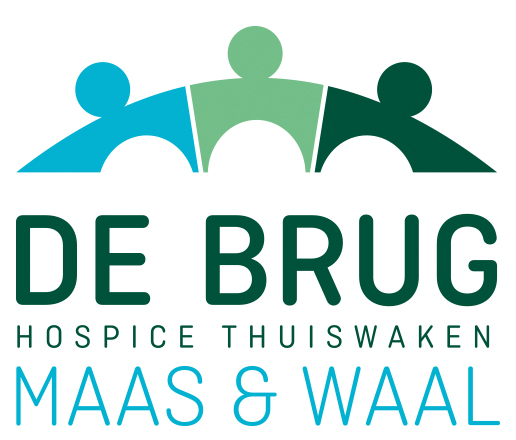 VoorwoordVoor u ligt het jaarverslag van ‘De Brug, Hospice, Thuiswaken, Respijtzorg, Maas & Waal’ over het jaar 2022.Het jaarverslag geeft aan dat in 2022 het aantal opnames in het Hospice en de inzetten bij Thuiswaken, door o.a. de invloed van corona nog steeds lager ligt dan de jaren vóór corona. De verwachting dat 2022 een verbetering zou geven ten opzichte van 2020 is wel uitgekomen.Zoals bij vele hospices in Nederland is onze grootste zorg momenteel om een sluitende begroting te realiseren. De subsidie die wij ontvangen van het ministerie van VWS maakt ca. 70% uit van onze begroting. Verder wordt de subsidie berekent aan de hand van het gemiddeld aantal opnames gedurende de drie voorgaande jaren. De lage opnames van 2020 en 2021 hebben gedurende de drie komende jaren een negatieve impact op de subsidie en dus op onze begroting.Met ondersteuning van de regionale hospices en de landelijke organisatie VPTZ (Vrijwillige Palliatieve Terminale Zorg) proberen wij het ministerie van VWS ervan te overtuigen dat aanpassing van de subsidieberekening, rekening houdend met de invloed van corona, bitter noodzakelijk is. Helaas zonder resultaat tot nu toe.Op basis van de laatste signalen hopen wij dat het aantal opnames en inzetten van thuiswaken in 2022 geleidelijk aan weer terugkeert naar het niveau van 2019.Het is goed om vast te stellen dat, ondanks alle perikelen rondom het corona virus, het aantal vrijwilligers redelijk stabiel is gebleven. Er zijn vrijwilligers gestopt maar we hebben ook weer diverse nieuwe, gemotiveerde collega’s mogen begroeten. Petje af voor de diverse goede wervingsacties.Ook in 2022 hebben we weer vele positieve berichten mogen ontvangen van onze gasten/cliënten, familie en bezoekers over het mooie werk door onze vrijwilligers. Hier zijn we erg trots op en complimenten voor iedereen die hieraan een bijdrage heeft geleverd.Samen met onze zeer gemotiveerde vrijwilligers gaan we in 2023 weer veel prachtig werk verrichten.Op 30 december 2022 is de huidige locatie van De Brug, tot voorheen gehuurd van woningbouwcorporatie Woonwaarts, aangekocht.Jac. van Dongen,Voorzitter bestuur‘De Brug, Hospice, Thuiswaken, Respijtzorg, Maas en Waal’De Brug bestaat uit drie pijlers:Het Hospice:Wil een plaats zijn, waar mensen in een huiselijke, warme sfeer in alle rust en waardigheid afscheid kunnen nemen van hun leven, wanneer dit thuis niet meer mogelijk is.Het Hospice is er voor iedereen met een levensverwachting van ongeveer drie maanden.Thuiswaken:Voor veel mensen is het waardevol om in de laatste periode van het leven in de eigen, vertrouwde omgeving te zijn. Voor de naasten kan de zorg een intensieve en zware taak zijn.Vrijwilligers kunnen zowel overdag als in de nacht deze mantelzorgers ondersteunen.Zij geven tijd en aandacht aan zowel de zieke als aan de naasten. De mantelzorgers kunnen hierdoor even op adem komen of aandacht besteden aan andere zaken die van belang zijn.Respijtzorg:Voor mantelzorgers kan het continu zorgen voor een zieke naaste erg zwaar worden.Een korte overname van deze zorg kan dan een verlichting zijn. In het hospice wordt aan ongeneeslijk zieken, uit de gemeenten Druten, Beuningen en West Maas en Waal, die afhankelijk zijn van hun mantelzorger, de mogelijkheid geboden van tijdelijk verblijf/logeren.De mantelzorger kan in deze periode even op adem komen, wetend dat zijn naaste goed verzorgd wordt.Het Hospice:In 2022 zijn wij 102 keer benaderd voor vragen m.b.t. opname en/of informatie door o.a. ziekenhuizen, huisartsen, thuiszorgorganisaties, mantelzorgers of de potentiële gast zelf.Van de 102 contacten waren er 66 waarbij het ging om een aanvraag voor opname en 36 waarbij er alleen om informatie werd gevraagd. Van de 66 aanvragen leidde dit 33 keer tot een opname. Redenen waarom er 33 keer geen opname volgde:Dat de opname niet meer plaats kan vinden omdat de potentiële gast net vóór opname overlijdt of te zwak is om te vervoeren komt dus voor. Het kan een wens van de gast zijn om zo lang mogelijk thuis te blijven. Op het moment dat de klachten in een korte tijd snel verergeren is opname vaak niet meer mogelijk.Het hospice heeft 5 kamers voor gasten, wanneer een 6de gast aangemeld wordt komt hij of zij op een wachtlijst. In coronatijd werd de maximale opvang van 3 gasten gehanteerd.Opname gasten en leeftijd in het Hospice:In 2022 heeft het Hospice zorg mogen verlenen aan 33 gasten.Het aantal opnames in 2020, 2021 en 2022 zijn significant lager dan in 2019. Dit heeft alles te maken met corona. In 2020 hebben we het Hospice voor een half jaar moeten sluiten en in 2021 kwamen de aanmeldingen langzaam op gang. Dit was een landelijk probleem.Van de 33 gasten die opgenomen zijn in 2022 waren het 17 vrouwen en 16 mannen. De leeftijden van de meeste gasten in 2021 waren tussen de 71-80 jaar. In 2022 was de gemiddelde verblijfsduur in het Hospice 36 dagen. Het langste verblijf is 169 dagen geweest en het kortste verblijf 2 dagen.In de grafiek hierboven zijn de hoofddiagnoses aangegeven van de gasten die werden opgenomen. Zoals de grafiek laat zien is kanker duidelijk bij de meeste gasten de hoofddiagnose. Tevens zien we in de grafiek de instanties die de gasten doorverwezen hebben naar het Hospice.In de grafiek hieronder is de herkomst van onze gasten te zien. Er zijn dus ook gasten die ver buiten de regio woonden. Kinderen, familie en/of vrienden die in de buurt van het Hospice wonen zijn de voornaamste reden voor het komen naar Druten.ThuiswakenIn 2019 is het Hospice gefuseerd met VPTZ Thuiswaken. Deze pijler heeft daarom nog geen informatie over dat jaar. In 2022 heeft de Brug bij 14 cliënten inzetten mogen verlenen. Door de corona is de inzet in de afgelopen 2 jaar duidelijk minder dan de jaren ervoor.Respijtzorg:In 2022 heeft het Hospice zorg mogen verlenen aan 5 respijtgasten.RespijtgastenVoor mantelzorgers kan het continu zorgen voor een zieke naaste erg zwaar worden.Een korte overname van deze zorg kan dan een verlichting zijn. In het hospice wordt aanchronische zieken, die afhankelijk zijn van hun mantelzorger, de mogelijkheid gebodenvan tijdelijk verblijf/logeren. De mantelzorger kan in deze periode even op adem komen, wetende dat zijn naaste goed verzorgd wordt. Van de respijtzorg kan ten hoogste 3 weken gebruik worden gemaakt.Vrijwilligers:In het Hospice en ThuiswakenZonder onze 69 vrijwilligers was het voor de gasten niet mogelijk geweest om in ons huis te verblijven. Dat geldt ook voor de 9 Thuiswaken vrijwilligers die het mogelijk maken om er voor de cliënten thuis te zijn.In de tabellen hieronder zijn de diverse gegevens van de vrijwilligers weergegeven.Tweemaal per jaar organiseren wij een informatiemiddag voor werving nieuwe vrijwilligers. Dit blijft noodzakelijk daar we niet van tevoren weten hoe het verloop zal zijn. Er worden in het hospice 56 vrijwilligers per week ingezet. Rekening houdend met de vakanties die vrijwilligers door het jaar heen plannen hebben wij zeker 80 vrijwilligers nodig in het Hospice.Voor het Thuiswaken krijgen wij weinig aanmeldingen door vrijwilligers. Dat is jammer want daardoor zijn de inzetten ook meer beperkt. De vrijwilligers van het Thuiswaken werken altijd alléén. Dit ervaren zij juist als heel erg bijzonder!De meeste vrijwilligers zijn tussen de 61 en 70 jaar. De vrouwen zijn duidelijk in de meerderheid binnen het team.Waar komen onze vrijwilligers vandaan: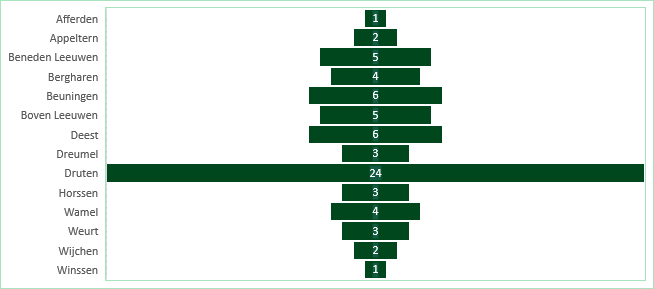 Activiteiten:Elk jaar worden er 4 á 5 vrijwilligersbijeenkomsten georganiseerd om de kwaliteit van de vrijwilligers te blijven verbeteren en de teamgeest te onderhouden.Opleiding en ontwikkeling:Na het overlijden van de gast in het Hospice vindt er een uitgeleide plaats. Dit gebeurt in de centrale hal samen met de mantelzorgers van de gast, de vrijwilligers en de coördinator. Tijdens het uitgeleide wordt het verblijf van de gast herdacht door middel van een persoonlijke tekst, muziek en een gedicht.Workshops uitgeleide: Tijdens deze workshop worden vrijwilligers getraind in de voorbereiding en de uitvoering daarvan. Dit wordt als een mooie toevoeging aan hun werkzaamheden ervaren en geeft zelfvertrouwen in de uitvoering.Introductiecursus nieuwe vrijwilligersAlle vrijwilligers die in het Hospice werken of Thuiswaken hebben een introductiecursus gevolgd.Ook dit jaar heeft deze weer plaats gevonden voor nieuwe vrijwilligers. De training bestaat uit 4 dagdelen theorie met als onderwerpen:Op wat voor manier ben je als vrijwilliger aanwezig in het Hospice?Hoe communiceer je met mensen in de laatste levensfase?Het proces van afscheid nemen en rouw.De betekenis waarden/normen en spiritualiteit.Daarnaast vonden er 2 praktijklessen plaats waarin geoefend werd met verplaatsingstechnieken en verzorging van gasten.Alle deelnemende aspirant vrijwilligers hebben de cursus met een certificaat afgesloten.PraktijkvaardighedenDeze bijeenkomsten vinden jaarlijks plaats voor alle vrijwilligers en worden door twee ervaren verpleegkundigen van ZZG  verzorgd. Er wordt uitgebreid geoefend met alle voorkomende verplaatsingstechnieken. Ook is er aandacht voor lichamelijk verzorging en benadering van de cliënten/gasten.Themabijeenkomst  Elk jaar houden we een themabijeenkomst voor alle vrijwilligers. Dit jaar was het onderwerp “de bedoeling” naar het boek van Wouter Hart en Marius Buiting “de verdraaide organisatie, terug naar de bedoeling”.  Organisaties zijn “verdraaid” als de systeemwereld van protocollen onbewust de kern van het werk gaat overnemen. In onze werkomgeving willen we dicht bij onze visie blijven “de behoefte van de gast staat centraal en wij staan voor waardig sterven in een warme en veilige omgeving”. Het is goed om met elkaar weer terug te gaan naar de gezamenlijke visie en van daaruit de gast/client in alles centraal te stellen. Hierbij wordt er meer gekeken naar wat helpt i.p.v. wat hoort. Een inspirerende bijeenkomst die inzichten heeft gebracht en ons nog enthousiaster heeft gemaakt om de visie in de praktijk te brengenCalamiteitenbijeenkomst en opleiden BHV-ersDeze bijeenkomst is voor de vrijwilligers verplicht gesteld i.v.m. veiligheid van de gasten en vrijwilligers. We vinden het noodzakelijk, dat iedereen op de hoogte is van ‘hoe te handelen bij calamiteiten’. Vooral brandalarm, gaslekkage, stroomstoringen e.d. kwamen aan de orde.Ook zijn er drie medewerkers en één vrijwilliger op Bhv-cursus geweest. Dagelijks is een BHV-er in het Hospice aanwezig. Op deze manier wordt de veiligheid gewaarborgd.PR:InformatiemiddagenTweemaal per jaar vindt er een informatiedag t.b.v. de werving van nieuwe vrijwilligers.Ook dit jaar waren er weer enthousiaste deelnemers. Zij kregen een rondleiding door het Hospice en informatie over de inhoud van het vrijwilligerswerk. Deze informatie werd verstrekt door ervaren vrijwilligers van het Hospice en Thuiswaken en de algemeen coördinatoren. Van de aanwezigen zijn er uiteindelijk 5 als vrijwilliger gestart.NieuwsVoor het verspreiden van nieuws, activiteiten en oproepen gebruiken maken we naast de website www.debrugmaasenwaal.nl  ook gebruik van  Facebook.Er is in 2022 achter de schermen hard gewerkt om de PR voor de Brug in nieuwe steigers te zetten. We gaan hier in 2023 enthousiast mee verder.Algemene activiteitenIn juni en december werden door het bestuur twee avonden georganiseerd om de vrijwilligers te bedanken voor hun inzet. Vooral de kerstbijeenkomst in december was zeer ingetogen en sfeervol.Heel bijzonder om dan met de hele groep bij elkaar te zijn en te zien hoe fijn iedereen het vindt om elkaar te zien. Een prachtige groep vrijwilligers met diverse achtergronden maar allemaal dezelfde passie: er zijn voor de terminale gast/client.Enquêtes: Enquête vrijwilligers:Dit jaar hebben wij een uitgebreide vragenlijst naar onze 69 vrijwilligers gestuurd met 45 vragen die betrekking hebben op hoe het werken in het Hospice als totaliteit ervaren is.De uitkomst was fantastisch! 70% van de vrijwilligers scoorden een 9/10 en 30% een 8. Fijn om dit niet alleen te ervaren tijdens maar ook zwart op wit te zien zodat je weet dat het ook echt zo is!Enquête nabestaanden:Na het overlijden van onze gasten in het Hospice en cliënten van het Thuiswaken stuurden we dit jaar voor het eerst alle nabestaanden een uitgebreide enquête met 13 vragen die betrekking hebben op hoe de zorg in totaliteit ervaren is.  Ook de uitkomsten hiervan waren hartverwarmend. We worden door de naasten gemiddeld gewaardeerd met een 4.92. De hoogste score is een 5! Daar zijn we uiteraard heel blij mee! Dit geeft ons het vertrouwen dat we mooie en goede zorg verlenen en stimuleert ons om hierin te blijven verbeteren!Werkgroepen:Om de zorg voor onze gasten zo optimaal mogelijk te maken zijn er binnen de brug verschillende werkgroepen actief. Allemaal houden ze zich bezig met een ander aspect binnen de zorg. Zo heeft de werk groep inwerkvrijwilligers dit jaar nog eens kritisch gekeken naar het inwerk programma. De herdenkingsgroep heeft dit jaar gebruikt om de herdenking weer opnieuw in te richten, in 2023 vindt de eerste herdenkingsbijeenkomst post corona plaats. De calamiteitenwerkgroep heeft dit jaar het Arbo beleid tegen het licht gehouden wat heeft geleid tot meer BHV opgeleide medewerkers een nieuw vluchtplan en een verbeterde calamiteiten training. De vrijwilliger raad kijkt kritisch naar de werkafspraken die we met elkaar maken en is een luisterend oor voor de hele vrijwilligers groep. Het klus en tuinteam heeft ook dit jaar weer erg veel kleine en grote problemen opgelost. Met de PR werkgroep zijn we onder leiding van 2 communicatie specialisten een hele nieuwe PR strategie aan het ontwikkelen. Op deze manier zetten onze vrijwilligers hun eigen kennis en kunde in om onze organisatie op rolletjes te laten verlopen. Iets om trots op te zijn!!Samenwerking met onze omgeving:Er is een intensieve samenwerking met ZZG Zorggroep, zij leveren de verpleegkundige zorg aan onze gasten, waarbij ze ondersteund worden door de vrijwilligers. Deze samenwerking is kwaliteit gericht. Structureel (elke maand) vindt er overleg plaats waarbij we positief kritisch naar onze rol als zorgverleners kijken. Randvoorwaarden komen aan de orde en er worden kwaliteitsafspraken gemaakt.Als Hospice zijn wij aangesloten bij het NPZZG (Netwerk Palliatieve Zorg Zuid Gelderland) waardoor we op de hoogte worden gehouden van de ontwikkelingen in de palliatieve zorg in Nederland. Wij nemen deel aan het regionaal Hospice overleg dat vier keer per jaar wordt georganiseerd.Verder hebben wij veel contacten met transferpunten van diverse ziekenhuizen in de omgeving, huisartsen en andere disciplines die bij de gasten worden ingezet. Ook de intervisiebijeenkomsten met Hospice Wijchen, Oss en Sint Anthonis zijn zeer waardevol.Financieel: Mede dankzij de subsidies van het ministerie van VWS, de regiogemeenten, bijdragen van Stichting Vrienden van het Hospice,  ambassadeurs, eigen bijdrage van de gasten en donaties hebben wij ook in 2022 weer aan al onze verplichtingen kunnen voldoen.De bijdrage van de gasten is dit jaar verhoogd 45,00 euro.Organisatie:Er hebben in 2022 wijzigingen binnen het bestuur en het coördinatieteam plaatsgevonden.Bestuur:Voorzitter: Jac van Dongen.Penningmeester: Jack van Leeuwen.Secretaris: Harrie Kuipers.Overige bestuursleden: Hans Vos, Wim Gerrits en Frans Wasmann.Coördinatieteam:Algemeen coördinatoren:    Lucia Pouwels en Jolan Kremers.Administratief medewerker: Lilian Delies ondersteund door Anthony de KrijgerVrijwillige dag coördinatoren:Pia Gradussen, Gerda Pruyn, Harry Levelink, Henriëtte van den Beld en Lilian Delies.Facilitair medewerker: Carla Schonenberg.